Sandhill Foundation Stage - Learning Map Cycle 2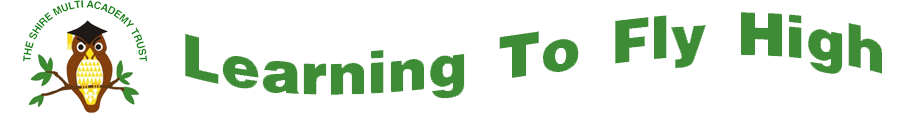 Autumn 1Autumn 2Spring 1Spring 2Summer 1Summer 2Text Driver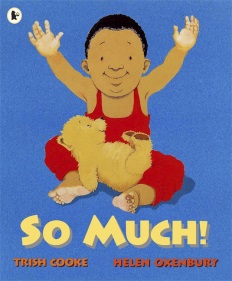 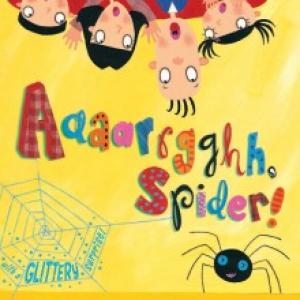 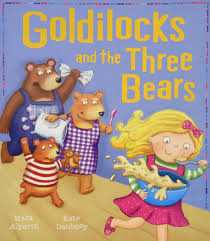 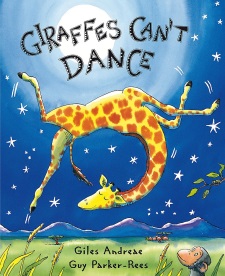 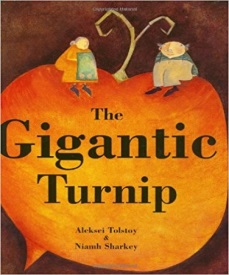 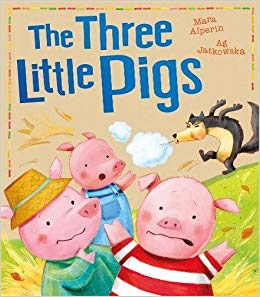 Text DriverBooks based on children’s own interests (Children’s Favourite Books)So much Goldilocks and the Three BearsGiraffes Can’t Dance  The Gigantic Turnip The Three Little Pigs Personal, Social and Emotional DevelopmentJIGSAW – being me in the worldGetting to know youSettling in to a new classCreating class rulesBecoming familiar with routines and expectationsJIGSAW – Celebrating differencesTalking in a familiar group about their own familyExploring emotions and feelings – how do we show emotions?Positive relationships with adults and other childrenJIGSAW – Dreams and GoalsChoices and actions of charactersDiscussing when certain behaviour is not acceptable and the consequencesToys that are special to usImportance of saying sorry JIGSAW – Healthy Me Dreams and aspirationsExploring friendships and what makes us special Discuss sensitivity to others needs and feelings Children talk about things that they are good at and things they do not find easyJIGSAW – RelationshipsPositive relationships with adults and other childrenImportance of team workTalk about their own ideasJIGSAW- Changing MePositive relationships with adults and other childrenDiscussing when certain behaviour is not acceptable and the consequencesFeelings and emotions of the different charactersCommunication & Language Ask and answer questions about what they have learned Talk about their own experiencesFollowing instructionsListen to the text driver and other linked storiesAsk and answer questions about what they have learned Talk about their own family and celebrations Following instructionsListen to the text driver and other linked storiesAsk and answer questions about what they have learned Talk about bearsFollowing instructionsListen to the text driver and other linked storiesAsk and answer questions about what they have learned Talk about wild animalsFollowing instructionsListen to the text driver and other linked storiesAsk and answer questions about what they have learned Talk about how plants growTalk about how things change over timeFollowing instructionsListen to the text driver and other linked storiesAsk and answer questions about what they have learned Talk about different farm animalsTalk about why the houses blew down, but the brick house didn’t Following instructionsPhysical Development Funky fingers/ pencil grip activitiesWeekly PE session – developing spatial awareness, good control and co-ordination in large and small movementsMoving in different waysManaging their own basic hygieneFunky fingers/ pencil grip activitiesWeekly PE session – developing spatial awareness, good control and co-ordination in large and small movementsMoving in different ways Managing their own basic hygieneFunky fingers/ pencil grip activitiesWeekly PE session Dressing/undressing for PE independently Developing spatial awareness, good control and co-ordination in large and small movementsMoving in different ways – baby bear/daddy bearManaging their own basic hygieneDiscuss healthy choices for breakfastFunky fingers/ pencil grip activitiesHandwritingWeekly PE session Dressing/undressing for PE independentlyDeveloping spatial awareness, good control and co-ordination in large and small movementsMoving in different waysExploring dance – animals in the storyManaging their own basic hygieneDiscuss ways of keeping healthy and safe Funky fingers/ pencil grip activitiesHandwritingWeekly PE session Dressing/undressing for PE independently  Developing spatial awareness, good control and co-ordination in large and small movementsMoving in different ways – runner beans, French beansManaging their own basic hygieneDiscuss ways of keeping healthy and safeFunky fingers/ pencil grip activitiesHandwritingWeekly PE session Dressing/undressing for PE independently Developing spatial awareness, good control and co-ordination in large and small movementsTeam gamesPreparing for Sports DayManaging their own basic hygiene Discuss ways of keeping healthy and safeLiteracy Daily RWInc sessionName Writing Distinguishing between marks on a paper.Daily RWInc sessionName Writing Reading and writing simple words Story sequencing and retellingDaily RWInc sessionReading and writing captions and labels Story sequencing and retellingDaily RWInc sessionReading and writing captions and labels Reading and writing simple sentencesStory sequencing and retellingDaily RWInc sessionReading and writing captions and labels Reading and writing simple sentencesStory sequencing and retelling Read and write some common irregular wordsDaily RWInc sessionReading and writing captions and labels Reading and writing simple sentencesStory sequencing and retelling Read and write some common irregular wordsMathsCountingOrdering numbersmatching numbers to quantity2d shapesPositionHeight – tall and shortComparing 2 sets of objects and combining 2 setsAdding two amounts by counting all of themLengthFinding one more/ one less3D shapesCountingPatternCountingFinding one more/ one lessAdditionSubtractingLengthWeightDoubling numbersPatternCounting and ordering numbers to 20Reading and writing numbersSubtraction – counting backTimeHalvingMoney Pattern Addition - counting on Solving problems involving addition and subtractionSharing3D Shape Estimating and counting Pattern and SymmetryNumber problems involving adding and subtractingSharing items out equallyDoubling number (money)Counting (in 2’s, 5’s and 10’s)Length(using rulers)Understanding the WorldDiscussion about themselves – discuss similarities and differences between themselves and othersUsing cameras to take photographs to take selfies and pictures of each otherExplore devices such as laptop, mobile phone in the role play areaDiscussing past and present events in their own lives and in the lives of others - Christmas Diwali Explore devices such as laptop, mobile phone in the fire station role play areaTalk about their immediate environmentUsing BeeBots – exploring maps of the forestMaking porridge in the microwave – dough area and role play areaUsing Ipad or computer to create a pictureExploring wild animals and talking about their appearance and what they are likeDiscussing likes and dislikes-its ok not to like the same things -sensitivityTalk about their immediate environment and how it is different to AfricaUsing Ipad or computer to create a pictureExploring plants and growth and how things changeMaking observationsDevelop good mouse control on the laptopUse Ipad/laptops to complete a simple programExploring farm animals and talking about their appearance and what they are like Using Ipad or computer to create a pictureUse Ipad/laptops to complete a simple programExpressive Art & Design Singing familiar songs and rhymes.Using a range of media o create pictures of themselvesUsing imagination in role play area and provision areasSinging familiar songs and rhymesChristmas Performance Exploring Caribbean music and instrumentsSinging familiar songs and rhymesColour mixing- painting pictures of charactersMaking a chair/bed for baby bearSinging familiar songs and rhymesColour mixing- painting pictures of wild animalsSinging familiar songs and rhymesPrinting with fruit and vegetablesExploring textilesSinging familiar songs and rhymes Colour mixing- painting pictures of charactersMaking a houseRole PlaySchool	Fire StationThree Bears CottageSafariGrocery shopThree Little Pigs HouseParent/CarersChristmas FS1 and FS2 Stay and Play Session. FS2 Parents Evening Christmas FS1 and FS2 Stay and Play Session. FS2 Parents Evening FS1 and FS2 Stay and Play Session. FS2 parents evening FS1 and FS2 Stay and Play Session. FS2 parents evening Sports Day.Transition Meetings. End of year reports Parents open afternoon Sports Day.Transition Meetings. End of year reports Parents open afternoon Trips/VisitsAfrican animals visit to schoolTrip to the farm / Sundown